карта планируемого размещения объектов местного значения городского округа реутов Московской областиУТВЕРЖДАЕМАЯ ЧАСТЬ2022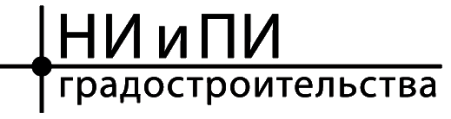 СОДЕРЖАНИЕ										       стр1. сведения о видах, назначении и наименованиИ ПЛАНИРУЕМЫХ ДЛЯ РАЗМЕЩЕНИЯ объектов местного значения, их местоположение И основные характеристики	51.1. Планируемые для размещения объекты социальной инфраструктуры местного значения	51.2. Планируемые для размещения объекты транспортной инфраструктуры местного значения	71.2.1. Автомобильные дороги и улицы местного значения	71.2.2. Организация велосипедных маршрутов	81.2.3. Объекты для постоянного хранения личного автомобильного транспорта	81.2.4. Искусственные сооружения	91.3. Планируемые для размещения объекты инженерной инфраструктуры	10Основные планируемые показатели развития территории городского округа РЕУТОВ	15УтвержденоПостановлениемАдминистрациигородского округа Реутовот 10.10.2022 г. №325-ПАКарта планируемого размещения объектов местного значения городского округа Реутов Московской областиКарта планируемого размещения объектов местного значения городского округа Реутов Московской области (далее городского округа Реутов) выполнен ГАУ МО «НИиПИ градостроительства» на основании распоряжения Комитета по архитектуре и градостроительству Московской области от 21.04.2022 № 27РВ-171 в соответствии с государственным заданием №834.4 от 01.08.2022 г в рамках выполнения работ в составе мероприятий государственной программы Московской области «Архитектура и градостроительство Подмосковья» на 2017-2024 годы.Состав документов генерального плана определен в соответствии со ст. 23 Градостроительного кодекса Российской Федерации.В соответствии с частью 9 статьи 23 ГрК РФ предусматривает возможность установления законодательством субъектов Российской Федерации особенностей подготовки генерального плана:- генеральный план может не содержать карту планируемого размещения объектов местного значения. В этом случае такая карта подлежит утверждению местной администрацией в порядке, установленном нормативным правовым актом органа государственной власти субъекта Российской Федерации;Данные особенности установлены в статье 13 Закона Московской области от 07.03.2007 № 36/2007-ОЗ (ред. от 08.07.2021) «О Генеральном плане развития Московской области» (принят постановлением Мособлдумы от 21.02.2007 N 2/210-П).Карта планируемого размещения объектов местного значения городского округа Реутов Московской области содержит:- утверждаемую часть;Карты утверждаемой части:Карта планируемого размещения объектов местного значения городского округа Реутов Московской области, М 1:10000;- Материалы по обоснованию.Материал подготовлен на расчетный период до 2042 года с выделением первой очереди реализации до 2027 года.1. сведения о видах, назначении и наименованиИ ПЛАНИРУЕМЫХ ДЛЯ РАЗМЕЩЕНИЯ объектов местного значения, их местоположение И основные характеристики1.1. Планируемые для размещения объекты социальной инфраструктуры
местного значенияТаблица 1.1.1.1.2. Планируемые для размещения объекты транспортной инфраструктуры местного значения1.2.1. Автомобильные дороги и улицы местного значенияТаблица 1.2.1.11.2.2. Организация велосипедных маршрутовТаблица 1.2.2.11.2.3. Объекты для постоянного хранения личного автомобильного транспортаТаблица 1.2.3.11.2.4. Искусственные сооруженияТаблица 1.2.4.11.3. Планируемые для размещения объекты инженерной инфраструктурыПланируемые для размещения объекты инженерной инфраструктуры
местного значенияВ первую очередь необходимо актуализировать «Схему водоснабжения городского округа Реутов» и «Схему водоотведения городского округа Реутов». В соответствии с Федеральным законом от 7 декабря 2011 года № 416-ФЗ «О водоснабжении и водоотведении».В соответствии с Федеральным законом от 27.10.2010 № 190-ФЗ «О теплоснабжении» и Постановлением Правительства РФ от 22.02.2012 № 154
«О требованиях к схемам теплоснабжения, порядку их разработки и утверждения» необходимо на первую очередь актуализировать «Схему теплоснабжения городского округа Реутов».Необходимо провести оценку (переоценку) запасов подземных вод на территории городского округа Реутов с последующим утверждением в Государственной комиссии по запасам или в Министерстве экологии и природопользования Московской области.В связи с планируемым освоением новых территорий и необходимостью обеспечения объектами инженерной инфраструктуры существующих населённых пунктов в Карте планируемого размещения объектов местного значения городского округа Реутов Московской области отображены следующие инженерные объекты:Таблица 1.3.1Примечание.
Сведения о видах, назначении и наименованиях планируемых для размещения объектов инженерной инфраструктуры местного значения городского округа, об их основных характеристиках, местоположении имеют рекомендательный характер (п. 9 ст. 23 ГрК РФ) и приведены в соответствии с:− отраслевыми схемами и программами, разработанными и утвержденными в установленном законодательством порядке, в том числе: «Схемой водоснабжения и водоотведения городского округа», «Схемой теплоснабжения городского округа», инвестиционными программами субъектов естественных монополий, организаций коммунального комплекса и пр. (п. 5.2. ст. 9 ГрК РФ);− произведенным расчетом потребности в объектах местного значения в точках роста (площадки планируемого размещения объектов капитального строительства, либо существующие территории, не имеющие технической возможности для подключения к существующим централизованным инженерным системам).Сведения о видах, назначении, наименованиях планируемых для размещения объектов инженерной инфраструктуры местного значения городского округа, об их основных характеристиках, местоположении будут определены в составе отраслевых схем, при подготовке документации по планировке территории, проектной документации после получения технических условий.Материал подготовлен на расчетный срок до 2042 года с выделением первой очереди строительства до 2027 года.1 В соответствии со «Схемой водоснабжения и водоотведения городского округа Реутов Московской области на период с 2021 до 2040 года» утвержденной распоряжением Министерства энергетики Московской области от 13.01.2022 № 01-р.2 В соответствии со «Схемой теплоснабжения городского округа Реутов Московской области на период с 2021 до 2040 года» утвержденной распоряжением Министерства энергетики Московской области от 2009.2021 № 190-Р.3 В соответствии с Инвестиционной программой ПАО «Россети Московский регион», утвержденной приказом Минэнерго России от 28.12.2021 № 36@ «Об утверждении изменений, вносимых в инвестиционную программу ПАО «Россети Московский регион» на 2015 – 2025 годы, утвержденную приказом Минэнерго России от 16.10.2014 № 735, с изменениями, внесенными приказом Минэнерго России от 30.12.2020 № 33@».4 В соответствии с Инвестиционной программой АО «Мособлэнерго», утвержденная приказом Министра энергетики Московской области от 16.12.2021 № 48 «Об утверждении изменений, вносимых в инвестиционную программу акционерного общества «Московская областная энергосетевая компания.Основные планируемые показатели развития территории городского округа РЕУТОВ№ п/пМестоположениеНаименование объектовЕдиница измеренияЁмкостьОчерёдность1г. Реутов, ул.
Советская, 14аДОО «Василек»
- детский сад №2, корпус 1, корпус 2
(реконструкция)мест120Первая очередь 2г. Реутов, ул.
Советская, 16аДОО «Василек»
- детский сад №2, корпус 1, корпус 2
(реконструкция)мест120Первая очередь 3г. Реутов, ул. Комсомольская, 17,19ДОО «Ромашка» - детский сад №3, корпус 1, корпус 2
(реконструкция)мест90Первая очередь 4г.Реутов, ул. Кирова, д.15МБДОУ "Детский сад компенсирующего вида для детей с нарушением слуха №7 «Надежда» (реконструкция)мест70Первая очередь 5г. Реутов, проезд
Садовый, техзонаДетский сад  мест320Первая очередь 6г. Реутов, ул.
СтроителейДетский сад  мест160Первая очередь 7г. Реутов, ул. Головашкина, д. 7МБДОУ «Детский сад комбинированного вида №14 «Чебурашка» (реконструкция)мест100Первая очередь 8г. Реутов, мкр. 10А Детский сад  мест250Первая очередь 9г. Реутов ул. Комсомольская д.19МБДОУ «Детский сад комбинированного вида №3 «Ромашка» (реконструкция)мест90Первая очередь 10г. Реутов, ул. Гагарина, д. 33, участок 6Детский садмест85Расчетный срок11г. Реутов, ул. Реутовских ополченцев д.12МАДОУ «Детский сад комбинированного вида №1 «Маленькая страна» (реконструкция)мест30Первая очередь 12г. Реутов, пересечение ул. Победы и Садового проездаОбщеобразовательная организациямест1100Первая очередь13г. Реутов ул. Южная д.8МАОУ "Лицей" (реконструкция)мест650Первая очередь14г. Реутов, мкр. 10А Общеобразовательная организациямест1100Первая очередь15г. Реутов, ул. Комсомольская, 15Школа №4
(реконструкция)мест750Расчетный срок16г. Реутов, ул. Котовского, д.13МБОУ "СОШ № 5" (реконструкция)мест300Первая очередь17г. Реутов, ул. Советская, д. 27МБОУ "СОШ № 7" (реконструкция)мест500Первая очередь18г. Реутов, ул. Советская, д. 6АМБОУ "СОШ № 3"
(реконструкция)мест240Первая очередь19г. Реутов, ул. Некрасова, д.15МАОУ "Гимназия"
(реконструкция)мест410Первая очередь20г. Реутов, Юбилейный проспект, 15АМБОУ "СОШ № 6" (реконструкция)мест250Первая очередь21г. Реутов, ул. Новая, 1АПлоскостные сооружениятыс.кв.м.2,00Первая очередь 22г. Реутов, ул. Новая, 1А, СК "Старт"Плоскостные сооружениятыс.кв.м.0,30Первая очередь 23г. Реутов, Носовихинское ш. севернее от ГСК «Южный-2»Плоскостные сооружениятыс.кв.м.0,30Первая очередь 24г. Реутов, Носовихинское ш. д. 6Плоскостные сооружениятыс.кв.м.0,50Первая очередь 25г. Реутов, ул. Октября, 8Плоскостные сооружениятыс.кв.м.1,80Первая очередь 26г. Реутов, ул. Новая, дом 1А МБУ СШ Приалит) (реконструкция)тыс.кв.м. площади пола2,077Первая очередь 27г. Реутов, ул. Новая, дом 1АРеконструкция спортивных сооружений МАУ «Старт»тыс.кв.м. площади пола / кв.м. зеркала воды1,285 / 300Первая очередь №
п/пНаименование объектаВид работ (строительство/ реконструкция)ПротяженностьОчередность реализацииМагистральные улицы общегородского значенияМагистральные улицы общегородского значенияМагистральные улицы общегородского значенияМагистральные улицы общегородского значенияМагистральные улицы общегородского значения1участок ул. Н.А. Некрасовареконструкцияувеличение полос движения, протяженность улицы в границах города – 0,68 кмрасчётный срок2пр-д Братьев Фоминыхреконструкцияувеличение полос движения, протяженность улицы в границах города – 0,55 кмрасчётный срок3участок пр-та Мирареконструкциядо нормативных параметров, протяженность улицы в границах города – 2,39 кмрасчётный срок4участок ул. Победыреконструкцияувеличение полос движения, протяженность улицы в границах города – 0,43 кмрасчётный срок5участок ул. Победыреконструкциядо нормативных параметров, протяженность улицы в границах города – 0,97 кмрасчётный срок6ул. Новаяреконструкцияувеличение полос движения, протяженность улицы в границах города – 1,24 кмрасчётный срок7ул. Молодёжнаяреконструкцияувеличение полос движения, протяженность улицы в границах города – 0,51 кмрасчётный срок8участок ул. Октябряреконструкцияувеличение полос движения, протяженность улицы в границах города – 1,45 кмрасчётный срок9участок ул. Ашхабадскаяреконструкцияувеличение полос движения, протяженность улицы в границах города – 0,22 кмрасчётный срок10пр-д Братьев Фоминых 
(новый участок)строительствопротяженность улицы в границах города – 0,38 кмрасчётный срокМагистральные улицы районного значенияМагистральные улицы районного значенияМагистральные улицы районного значенияМагистральные улицы районного значенияМагистральные улицы районного значения11участок ул. Ашхабадскаяреконструкциядо нормативных параметров, протяженность улицы в границах города – 0,56 кмрасчётный срок12ул. Дзержинскогореконструкциядо нормативных параметров, протяженность улицы в границах города – 1,04 кмрасчётный срок13ул. Комсомольскаяреконструкциядо нормативных параметров, протяженность улицы в границах города – 0,52 кмрасчётный срок14ул. Строителейреконструкциядо нормативных параметров, протяженность улицы в границах города – 1,13 кмрасчётный срок15ул. Котовскогореконструкциядо нормативных параметров, протяженность улицы в границах города – 0,42 кмрасчётный срок16ул. имени Академика 
В.Н. Челомеяреконструкциядо нормативных параметров, протяженность улицы в границах города – 0,74 кмрасчётный срок17пр-д Садовыйреконструкциядо нормативных параметров, протяженность улицы в границах города – 0,60 кмрасчётный срок18пр-д Садовый (новый участок)строительствопротяженность улицы в границах города – 1,0 кмрасчётный срокУлицы в зонах жилой застройкеУлицы в зонах жилой застройкеУлицы в зонах жилой застройкеУлицы в зонах жилой застройкеУлицы в зонах жилой застройке19участок ул. Советскаяреконструкциядо нормативных параметров, протяженность улицы в границах города – 0,90 кмрасчётный срок20участок ул. Гагаринареконструкциядо нормативных параметров, протяженность улицы в границах города – 0,72 кмрасчётный срок21ул. Парковаяреконструкциядо нормативных параметров, протяженность улицы в границах города – 0,35 кмрасчётный срокУлицы в производственных зонахУлицы в производственных зонахУлицы в производственных зонахУлицы в производственных зонахУлицы в производственных зонах22ул. Железнодорожнаяреконструкциядо нормативных параметров, протяженность улицы в границах города – 1,04 кмрасчётный срок23участок ул. Никольскаяреконструкциядо нормативных параметров, протяженность улицы в границах города – 0,44 кмрасчётный срок24ул. Профсоюзнаяреконструкциядо нормативных параметров, протяженность улицы в границах города – 0,38 кмрасчётный срок№ п/пМестоположениеПротяженность, км1Центральный городской парк0,952ул. Победы0,623ул. Советская0,22НаименованиеКоличество машино-мест для постоянного хранения личного автомобильного транспорта (расчётный срок)Количество машино-мест для постоянного хранения личного автомобильного транспорта (расчётный срок)Количество машино-мест для постоянного хранения личного автомобильного транспорта (расчётный срок)НаименованиеСуществующее положениеНормативное при 90% обеспеченности 
машино-местами (РНГП)Планируемое для организацииг. Реутов20 20347 67527 472№ п/пВид транспортного инженерного сооруженияАвтомобильная дорога, улицаПересечениеМестоположениеВ соответствии с «Откорректированной документацией по планировке территории (проект планировки территории и проект межевания территории) для объекта: «Развитие железнодорожной инфраструктуры Московской железной дороги на Горьковском направлении. Строительство второго главного пути на участке Реутово – Балашиха», утверждённой распоряжением Федерального агентства железнодорожного транспорта 
от 09.02.2021 № ЭБ-27-рВ соответствии с «Откорректированной документацией по планировке территории (проект планировки территории и проект межевания территории) для объекта: «Развитие железнодорожной инфраструктуры Московской железной дороги на Горьковском направлении. Строительство второго главного пути на участке Реутово – Балашиха», утверждённой распоряжением Федерального агентства железнодорожного транспорта 
от 09.02.2021 № ЭБ-27-рВ соответствии с «Откорректированной документацией по планировке территории (проект планировки территории и проект межевания территории) для объекта: «Развитие железнодорожной инфраструктуры Московской железной дороги на Горьковском направлении. Строительство второго главного пути на участке Реутово – Балашиха», утверждённой распоряжением Федерального агентства железнодорожного транспорта 
от 09.02.2021 № ЭБ-27-рВ соответствии с «Откорректированной документацией по планировке территории (проект планировки территории и проект межевания территории) для объекта: «Развитие железнодорожной инфраструктуры Московской железной дороги на Горьковском направлении. Строительство второго главного пути на участке Реутово – Балашиха», утверждённой распоряжением Федерального агентства железнодорожного транспорта 
от 09.02.2021 № ЭБ-27-рВ соответствии с «Откорректированной документацией по планировке территории (проект планировки территории и проект межевания территории) для объекта: «Развитие железнодорожной инфраструктуры Московской железной дороги на Горьковском направлении. Строительство второго главного пути на участке Реутово – Балашиха», утверждённой распоряжением Федерального агентства железнодорожного транспорта 
от 09.02.2021 № ЭБ-27-р1автомобильный путепроводпр-д Садовый (планируемый участок)участок Реутово – Балашиха, МЖДг. Реутово№п/пНаименование объектаВид работОсновные характеристикиОчередность реализацииМероприятия по развитию объектов местного значенияМероприятия по развитию объектов местного значенияМероприятия по развитию объектов местного значенияМероприятия по развитию объектов местного значенияМероприятия по развитию объектов местного значения1.ВодоснабжениеВодоснабжениеВодоснабжениеВодоснабжение1.1ВЗУ № 91реконструкциярезервуар емкостью 6 тыс.куб.мпервая очередь1.2Водопроводные сетиреконструкцияпротяженностью около 8,0 кмпервая очередь1.2Водопроводные сетиреконструкцияпротяженностью около 6,5 кмрасчетный срок1.2Водопроводные сетистроительствопротяженностью около 7,5 кмпервая очередь1.2Водопроводные сетистроительствопротяженностью около 3,0 кмрасчетный срок2.ВодоотведениеВодоотведениеВодоотведениеВодоотведение2.1КНС № 101модернизацияпроизводительность 2,4 тыс.куб.м/суткипервая очередь2.2Сети водоотведения самотечныереконструкцияпротяженностью около 2,5 кмпервая очередь2.2Сети водоотведения самотечныестроительствопротяженностью около 2,0 кмпервая очередь2.2Сети водоотведения самотечныестроительствопротяженностью около 1,6 кмрасчетный срок2.3Напорный коллектор от КНС № 10 до колодца-гасителя по ул. Советская1строительствопротяженностью около 1,5 кмпервая очередь3.ТеплоснабжениеТеплоснабжениеТеплоснабжениеТеплоснабжение3.1Котельная №1 г. Реутов, Новогиреевская ул., д. 3 2реконструкция с увеличением мощностиустановленная мощность 72,2 Гкал/часпервая очередь3.2Котельная №5 г. Реутов, Юбилейный пр-кт., д. 5-А 2реконструкция с модернизацией оборудования и увеличением мощностиустановленная мощность 100,0 Гкал/часпервая очередь3.3Котельная №7 г. Реутов, ул. Головашки- на, д. 2 2реконструкция с модернизацией оборудования и увеличением мощностиустановленная мощность 60,189 Гкал/часпервая очередь3.4БМК-140 2реконструкция с модернизацией оборудования и увеличением мощности установленная мощность 130,09 Гкал/часпервая очередь3.5Котельная №6 г. Реутов, Победы ул., д. 3-А 2ликвидация-расчетный срок3.6Автономные исочники теплоснабжения (АИТ) 2строительствосуммарная установленная мощность 12,0 Гкал/часрасчетный срок3.7Тепловые сети 2реконструкция1,5 кмпервая очередь3.7Тепловые сети 2реконструкция4 кмрасчетный срок3.7Тепловые сети 2строительство5,0 кмпервая очередь3.7Тепловые сети 2строительство10,0 кмрасчетный срок4.ЭлектроснабжениеЭлектроснабжениеЭлектроснабжениеЭлектроснабжение4.12КЛ-10кВ от т.1 до т.4 с врезкой в существующие КЛ направлением РТП 18062 с.2 - ПС 212 альфа,бета, в т.ч. ПИР: МО, Реутов, МКАД, ул.Комсомольская, ул.Новая и линия ж/д Горьковского напр. 3реконструкция0,76 км20224.2Реконструкция ТП-102 с заменой тр-ра 320 кВА на 400 кВА, с установкой 2-х моноблоков в РУ- 10 кВ с переводом КЛ-10 кВ, с заменой сборок н/н на 2хШРНН-16 с переводом КЛ-0,4 кВ (1 этап). Монтаж ШУ. Установка трансформаторов тока и приборов учета по уровню напряжения 0,4 кВ в ШУ, в. т.ч. ПИР, Московская область, г. Реутов, ул. Гагарина 3реконструкция 0,4 МВА, 2 шт. (РУ), 2 шт. (прочие), 0,32 км20224.3Реконструкция РУ-10 кВ РП-120 по адресу: Московская обл., г. Реутов, ул. Транспортная4реконструкциян/д20234.4Реконструкция РУ-10 кВ РП-130 по адресу: Московская обл., г. Реутов, ул. Транспортная4реконструкциян/д20234.5Реконструкция двух КЛ-10 кВ  направлением от ПС-692 ф.6 и ф.36 до РП-990 по адресу: Московская область, г. Реутов4реконструкциян/д20244.6Реконструкция КЛ-10 кВ от РП-120 до ТП-125 и КЛ-10 кВ от РП-120 до РП-180, ГНБ, в т.ч. ПИР, МО, г.о. Реутов, ул. Транспортная 4реконструкция2,3 км20234.7Реконструкция КЛ-10 кВ от РП-130 до РП-180 и КЛ-10 кВ от РП-180 до ТП-183 (луч А и луч Б), ГНБ, в т.ч. ПИР, МО, г.о. Реутов, ул. Транспортная 4реконструкция2,0 км20234.8Реконструкция КЛ-10 кВ направлением П/СТ-212 – РП-160 ф.28а и КЛ-10 кВ направлением П/СТ-212 – РП-160 ф.13б, ГНБ, в т.ч. ПИР, МО, г.о. Реутов, Садовый проезд 4реконструкция2,0 км20254.9Реконструкция 2хКЛ-10 кВ направлением РП-970 – РП-2000 (луч А и луч Б), ГНБ, в т.ч. ПИР МО, г.о. Реутов, ул. Октября (1,8 км) 4реконструкция1,8 км20224.10Строительство нов. ТП 10/0,4 кВ с тр-ом 250 кВА, КЛ-10 кВ от РУ-10 кВ нов. ТП 10/0,4 кВ до РУ-10 кВ РП-965, ГНБ, в т.ч. ПИР, МО г. Реутов, ул. Парковая 4строительство0,25 МВА; 0,66 км20226.Организация поверхностного стокаОрганизация поверхностного стокаОрганизация поверхностного стокаОрганизация поверхностного стока6.1Очистные сооружения дождевой канализации (ОСДК)6.1.1ОСДК, г. Реутов, ул. Транспортнаяреконструкцияувеличение производительности на 0,01 тыс. куб. м/суткиПервая очередь6.1.1ОСДК, г. Реутов, ул. Транспортнаяреконструкцияувеличение производительности на 0,28 тыс. куб. м/суткиРасчетный срок6.2Закрытая сеть дождевой канализацииистроительство0,8 кмПервая очередь6.2Закрытая сеть дождевой канализацииистроительство2,7 кмРасчетный срок6.3Закрытая сеть дождевой канализациииреконструкция2,4 кмПервая очередьПоказателиЕдиница измеренияЕдиница измеренияСуществующее положениеПервая очередьРасчетный срокЧисленность постоянного населения тыс. чел.тыс. чел.108,26117,14123,20Объекты местного значения (социально-культурного и коммунально-бытового обслуживания)Объекты местного значения (социально-культурного и коммунально-бытового обслуживания)Объекты местного значения (социально-культурного и коммунально-бытового обслуживания)Объекты местного значения (социально-культурного и коммунально-бытового обслуживания)Объекты местного значения (социально-культурного и коммунально-бытового обслуживания)Объекты местного значения (социально-культурного и коммунально-бытового обслуживания)Дошкольные образовательные учрежденияместмест539067406825Дошкольные образовательные учрежденияединицединиц3033 (+7 рекон)34 (+7 рекон)Общеобразовательные организацииместмест92881383814588Общеобразовательные организацииединицединиц1113 (+6 рекон)13 (+7 рекон)Объекты культурно-досугового (клубного) типа (КДУ)мест зрительного заламест зрительного зала175717571757Организации доп. образования (Детская школа искусств)местмест107310731073Театрыпосадочных местпосадочных мест000Концертные организациипосадочных местпосадочных мест000Плоскостные спортивные сооружениятыс. кв.мтыс. кв.м72,4677,3677,36Спортивные залытыс. кв.мтыс. кв.м10,3513,7113,71Плавательные бассейныкв. м зеркала водыкв. м зеркала воды88211821182СДЮШместмест795795795Предприятия торговлитыс. кв.мтыс. кв.м216,3216,3216,3Предприятия общественного питанияпосад. местпосад. мест579857985798Предприятия бытового обслуживаниярабочее месторабочее место68412771343Кладбищаединицединиц000         в том числе открытые кладбищаединицединицКладбища, площадьгага000        в том числе резервгагаТранспортная инфраструктураТранспортная инфраструктураТранспортная инфраструктураТранспортная инфраструктураТранспортная инфраструктураТранспортная инфраструктураПротяжённость автомобильных дорогПротяжённость автомобильных дорогкм---Протяжённость улично-дорожной сети, в том числе:Протяжённость улично-дорожной сети, в том числе:км34,1234,1235,50Магистральных улицМагистральных улицкм18,3918,3919,77Улиц местного значения (улиц в жилой застройке)Улиц местного значения (улиц в жилой застройке)км15,7315,7315,73Протяжённость велосипедных дорожекПротяжённость велосипедных дорожеккм3,253,255,04Инженерная инфраструктураИнженерная инфраструктураИнженерная инфраструктураИнженерная инфраструктураИнженерная инфраструктураИнженерная инфраструктураВодоснабжениеВодоснабжениеВодопотреблениеВодопотреблениетыс. куб. м/сутки30,032,834,6ВодоотведениеВодоотведениеОбъем водоотведения на очистные сооружения бытовых стоковОбъем водоотведения на очистные сооружения бытовых стоковтыс. куб. м/сутки30,031,533,2Объем водоотведения на очистные сооружения поверхностного стокаОбъем водоотведения на очистные сооружения поверхностного стокатыс. куб. м/годн/д0,301,40ТеплоснабжениеТеплоснабжениеРасход тепла, всегоРасход тепла, всегоГкал/час496,43527,88577,82ГазоснабжениеГазоснабжениеПотребление газаПотребление газакуб.м./част.куб.м/год146000155431172213ЭлектроснабжениеЭлектроснабжениеРасчётный прирост нагрузки на шинах 6 (10) кВ ЦПРасчётный прирост нагрузки на шинах 6 (10) кВ ЦПМВт77,0379,6385,03СвязьСвязьРасчётный прирост номерной емкости телефонной сетиРасчётный прирост номерной емкости телефонной сетитыс. номеровн/д4,67,7